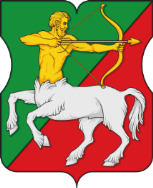 СОВЕТ ДЕПУТАТОВмуниципального округаБУТЫРСКИЙР Е Ш Е Н И Е20.02.2024 № 01-04/2-4Об отчете главы муниципального округа Бутырский о деятельности органов местного самоуправления за 2023 годВ соответствии с Законом города Москвы от 6 ноября 2002 года № 56 «Об организации местного самоуправления в городе Москве», Совет депутатов муниципального округа Бутырский решил:Принять к сведению отчет главы муниципального округа Бутырский о деятельности органов местного самоуправления за 2023 год.Признать работу главы муниципального округа Бутырский Шкловской Н.В. удовлетворительной.Опубликовать настоящее решение в бюллетене «Московский муниципальный вестник» и сетевом издании «Московский муниципальный вестник» в соответствии с Уставом муниципального округа Бутырский.Глава муниципального округа Бутырский                          Н.В. Шкловская